Name _____________________________				Period _______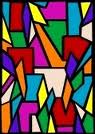 Stained Glass Window The purpose of this project is to use linear equations to design a stained glass window.  Students will include lines with zero, undefined, positive and negative slopes.  The skills of graphing and writing linear equations will be used to create your stained glass window.   Procedure: Start with a piece of graph paper. (I have extras if needed). Create a stained glass window design by drawing at least 16 lines on graph paper. Use all types of slope:  positive, negative, zero, and undefined. Extend the each line past the edge of the grid graph paper.Number each line. Next to the number, label each line with its equation; write it legibly next to the line, outside the window. Write the 16 equations of the lines you used in slope-intercept form (y = mx + b). (SEE EXAMPLE)  To earn more points, add more than 16 lines. Color each section of the window.  Be careful that the equations of the lines are still visible on the graph.  Use colored pencils, markers, paint, glitter, colored paper, tissue paper, iPad, etc..., to make the stained glass window unique and beautiful. For more points be more creative – you could even cut out your pieces and make it a true window!Mount your stained glass window on a piece of larger color paper, construction paper or small poster board.Attach the rubric to the back of the finished product. Make sure to include your name & period number!  DUE: Friday, December 6thName _____________________________				Period _______Stained Glass Window ProjectGrading RubricCategory0 points1 point3 points5 pointsTotal EarnedEquation 1-16Incorrect/Not plotted correctly at ally-intercept plotted correctlySlope & y-intercept plotted correctlyAll parts correct and extendsEquations 1-16None of the lines or equations  are labeledL few are labeledS most  are labeledAll 16 lines  and equations are labeledAll types of slopes representedOnly one type of slope representedOnly two types of slopes representedOnly three types of slope representedAll four types of slopes representedColorWindow has little to no colorWindow has some color but is messyWindow has color throughout but is messy or monotoneWindow has full colorNeatnessWindow is sloppy/lines are not straightWindow has straight lines for the most part but does not look neatWindow has straight lines and is mostly neatWindow has all straight lines and is very neat throughoutBONUS POINTS-Extra Lines have been Graphed-Extra supplies have been used-ABOVE AND BEYONDTOTALTOTALTOTALTOTALTOTAL